Безопасность в интернете для детей обеспечивается в первую очередь родителями!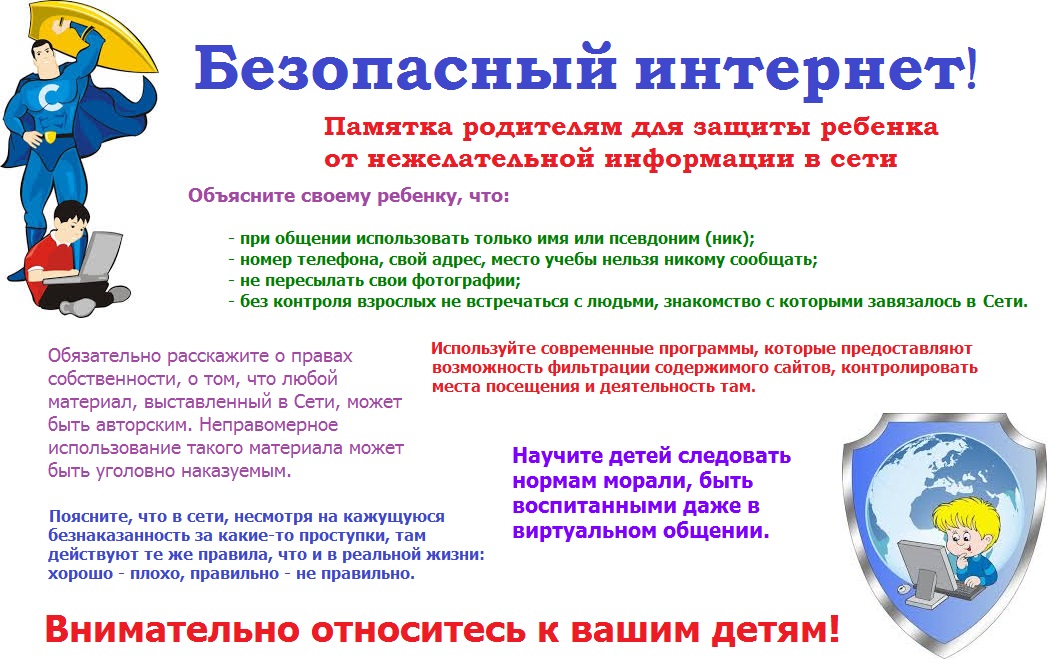 Какие существуют виды сетевых угроз для подростков? Сегодня практически каждый персональный компьютер имеет доступ к мировой паутине. Глобальная сеть является не только источником полезной информации, но и своего рода вредителем, особенно если это касается подростков. Обеспечить безопасность школьников при работе с интернет-ресурсами не так уж и сложно, достаточно знать определенные правила и сообщить о них нашим детям. В современном мире интернет стал весьма распространенным, и минимальный возраст его пользователей снижается с каждым годом. Высокоскоростные потоки передачи информации различного типа, как правило, являются неконтролируемыми, и зачастую можно столкнуться  с проблемами в результате посещения отдельных сайтов или скачивания файлов. Безопасность детей в сети может контролироваться правительством, поисковыми системами, а самое главное   -  родителями. Правительство для закрытия определенной информации от детей принимает специальные законы. Некоторые поисковые системы устанавливают свои правила безопасности в виде большого количества настроек и управляющих виджетов, а родители могут просто оградить подростков от доступа к нежелательному контенту.Какие существуют виды сетевых угроз для подростков?Информационная безопасность детей полностью зависит от контроля родителей над тем, какие сайты посещает их чадо. Существующие опасности интернета можно классифицировать по таким категориям:Контакты с незнакомыми людьми или хулиганами;Просмотр так называемых взрослых сайтов;Доступ к пиратским материалам и программам.Если не удалось проконтролировать ребенка, и он использовал глобальную сеть неразумно, то могут наступить неблагоприятные последствия, которые угрожают безопасности личного компьютера, например: автоматическая загрузка вредоносного файла; занесение вирусов посредством пиринговых сетей (посещение сомнительных сайтов может обеспечить доступ посторонних лиц к личным данным, содержащимся в ПК ребенка); нежелательные рекламные ролики или лозунги, а также случайная загрузка рекламного программного обеспечения. Комплекс мер для организации безопасных условий работы подростков в интернете. В настоящее время актуальным остается вопрос, как защитить детей от интернета. Это можно сделать только путем всестороннего контроля родителями и бесед с подростком, в ходе которых объясняются все существующие опасности и возможные последствия. Специалистами разработана специальная памятка родителям, включающая следующие положения: - ПК должен располагаться в комнате с общим доступом (например, в зале); -использовать ПК нужно только для получения новых знаний; Защита ребенка заключается в надлежащем контроле родителей над использованием компьютера в необходимых целях; -нужно беседовать с подростками о возможных друзьях в социальных сетях или чатах;- следует установить специальную программу, которая будет блокировать доступ к страницам для взрослых; - запрет на распространение личной информации в сети, что увеличит безопасность ребенка (в том числе в игровых приложениях); - запрет участия в двусторонних виртуальных беседах с незнакомыми людьми; ведение бесед с детьми об изучении новой информации, полученной в глобальной сети; запрет на использование сетевого ресурса поздно вечером и ночью. В последнее время создано много сайтов и страниц интернета для детей. Это могут быть увлекательные, развивающие и познавательные контенты, к которым не нужно ограничивать доступ. Родители должны проводить с подростком беседы, содержащие информацию о безопасности, созданной в интернете для детей. Главное — объяснить ребенку, что в глобальной сети много злоумышленников, которые могут нанести вред не только ему, но и близким людям. Также нужно рассказывать о всевозможных опасностях, подстерегающих в чатах и социальных сетях. Рекомендуется родителям просматривать историю посещений сайтов детьми, чтобы выяснить возможный круг их общения или ограничить доступ к запрещенной (вредоносной) информации. Как обезопасить прогулки детей в интернете? Интернет-безопасность является актуальной темой не только для детей, но и для взрослых. Подросткам следует рассказать о конфиденциальности личной информации при общении в сети. При создании профиля в каком-либо чате, нужно указывать только имя или придуманный ник. Личные данные (адрес, номер телефона и т. п.) сообщать нельзя.Для обеспечения безопасности детей в сети интернет необходимо запретить им общаться с незнакомыми людьми, а уж тем более встречаться с ними в реальной жизни. Родители должны развивать интуицию своих детей, чтобы при возникновении подозрения или беспокойства, подросток непременно рассказал об этом взрослым. В виртуальном общении все должны использовать общепринятые правила. Также необходимо рассказать о наличии авторских прав и о том, что не всегда представленный в сети материал предназначен для свободного доступа.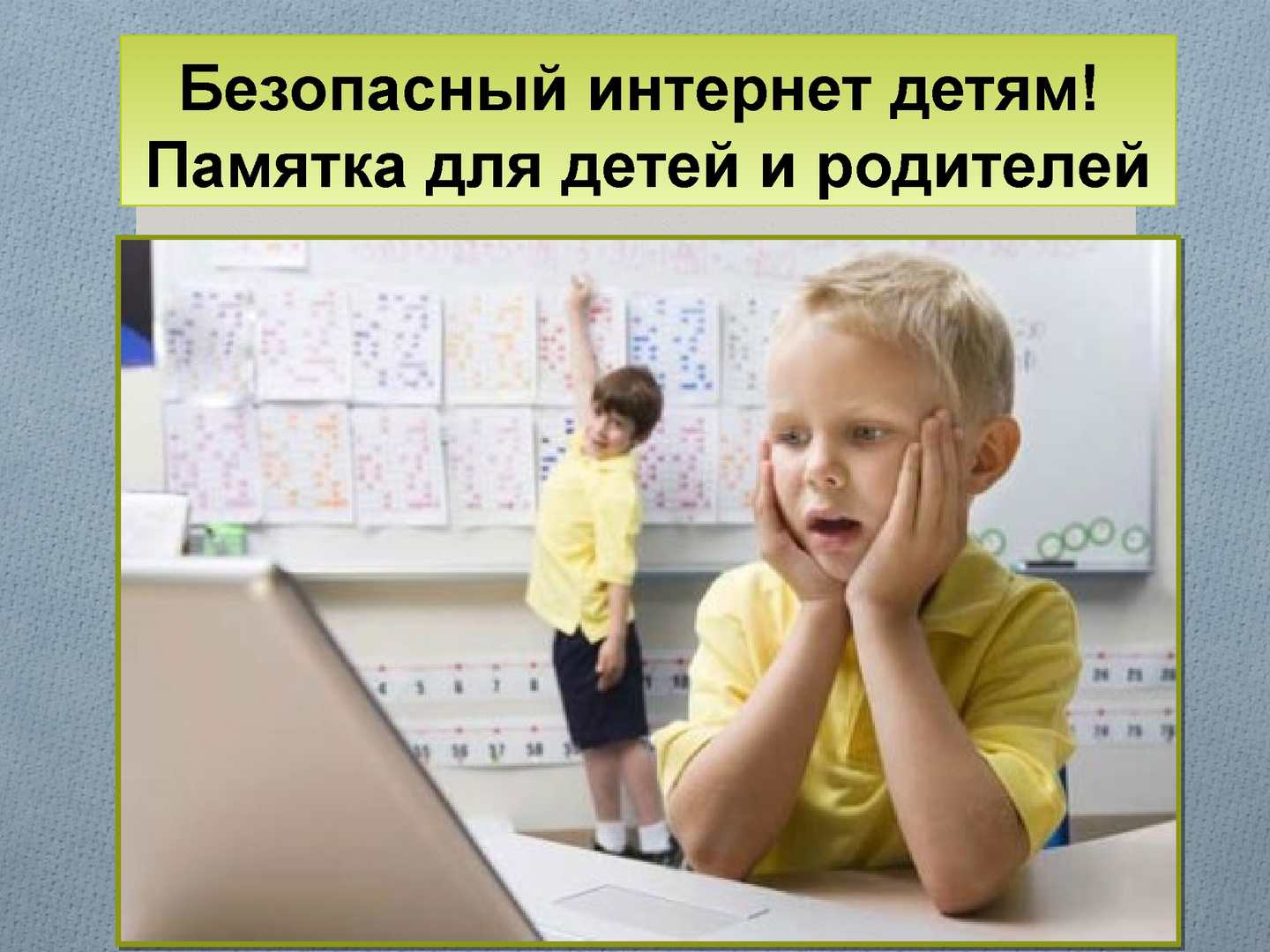 